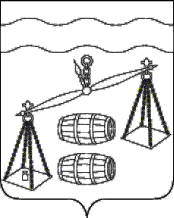 Сельская Дума сельского поселения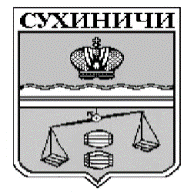 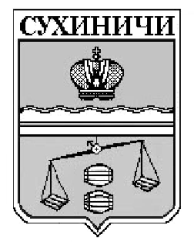 «Деревня Юрьево»Калужская областьРЕШЕНИЕО  внесении  изменения  в  решение  Сельской  Думы сельского поселения «Деревня Юрьево» от 11.11.2016№ 67 «О земельном налоге» (ред. от19.11.2019 № 164,ред. от 17.04.2020 № 189)В соответствии с главой 31 Налогового кодекса Российской Федерации, руководствуясь Уставом сельского поселения «Деревня Юрьево», Сельская Дума СП «Деревня Юрьево» РЕШИЛА:Внести в решение Сельской Думы СП «Деревня Юрьево» от 11.11.2016 №67«О земельном налоге» (ред. от 19.11.2019 № 164, ред. от 17.04.2020 № 189) (далее по тексту – Решение) следующее изменение:Пункт 2.2 Решения признать утратившим силу.Настоящее Решение вступает в силу после его официального опубликования.Контроль за исполнением настоящего Решения возложить на администрацию СП «Деревня Юрьево».Глава сельского поселения«Деревня Юрьево»                                        Г.М.Михалицынаот 18.06.2021г№ 22